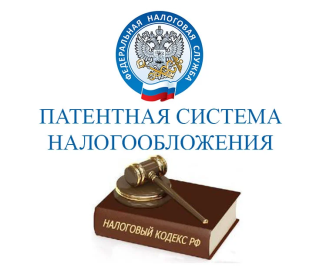 ПАТЕНТНАЯ СИСТЕМА НАЛОГООБЛОЖЕНИЯ В 2021 ГОДУВ соответствии с Законом Краснодарского края от 26.02.2021 года №4415-КЗ «О введении в действие патентной системы налогообложения на территории Краснодарского края» расширен перечень по патенту до 80 видов, допускающих работу деятельности для ИП (ранее в Налоговом Кодексе было 63 вида деятельности). В новой редакции в список добавили те, которые раньше использовались для ЕНВД.Патентная система налогообложения не применяется в отношении:- видов деятельности, осуществляемых в рамках договора простого товарищества (договор о совместной деятельности) или договора доверительного управления имуществом;- деятельности по производству подакцизных  товаров, а также по добыче и реализации полезных ископаемых;- розничная торговля  через объекты стационарной торговой сети с площадью торгового зала более 150 кв.м.;- услуги общественного питания, оказываемых через объекты организации общественного питания с площадью зала обслуживания посетителей более 150 кв.м.;- оптовой торговли, а также торговли, осуществляемой по договорам поставки;- услуг по перевозке грузов и пассажиров индивидуальными предпринимателями, имеющими на праве собственности или ином праве (пользования, владения и (или) распоряжения) более 20 автотранспортных сред, предназначенных для оказания таких услуг;- деятельности по совершению сделок с ценными бумагами и (или) производными финансовыми инструментами, а также оказание кредитных и иных финансовых услуг (п.6 в ред. ФЗ от 23.11.2020 №373-ФЗ)Средняя численность наемных работников не должна превышать за налоговый период 15 человек.Доход не превышает 60 млн. руб. в годСтавка – 6 %Налог уплачивается 2 раза в годНеобходимо вести книгу учета доходов ( форма книги учета доходов и порядок заполнения утверждены приказом Минфина России от 22.10.2012 №135н.)Отчетность при ПНС не представляется.Патент выдается с любой даты, на период от 1 до 12 месяцев включительно в пределах календарного года.Субъекты РФ вправе устанавливать дополнительный перечень бытовых услуг, в отношении которых может применяться патент. Подробно о примени патентной системы налогообложения можно узнать на сайте www.ru , cbu23.ru